27.07.2021                                                                                                           №688 п                                 с.ГрачевкаО внесении изменений в постановление администрации муниципального образования Грачевский район Оренбургской области от 05.07.2021 № 614 п       В целях организованного начала 2019-2020 учебного года, обеспечения требований пожарной безопасности, санитарных норм и необходимости проведения медицинских (противоэпидемических) мероприятий, требований противокриминальной и антитеррористической безопасности, окончания проведения ремонтных работ и других мероприятий, предъявляемых к условиям обучения в образовательных организациях Грачевского района Оренбургской области, руководствуясь Уставом  муниципального образования Грачевский район Оренбургской областип о с т а н о в л я ю:  1. В постановление администрации муниципального образования Грачевский район Оренбургской области  от 05.07.2021 № 614 п «О приемке образовательных организаций к новому учебному году» внести следующие изменения:   1.1. Приложение № 2 к постановлению администрации изложить в новой редакции согласно приложению № 1.  1.2. Приложение № 6 к постановлению администрации изложить в новой редакции согласно приложению № 2.  2.Контроль за исполнением настоящего  постановления оставляю за собой.   3.Постановление вступает в силу со дня его подписания и подлежит размещению на официальном информационном сайте муниципального образования  Грачевский район Оренбургской области и на сайте www.право-грачевка.рф.Глава района                                                                                  О.М.СвиридовРазослано: Членам межведомственной комиссии – 13, отделу образования (школам и детским садам), организационно – правовой отдел.СОСТАВмежведомственной комиссии по приёмке муниципальных образовательных организаций Грачёвского района к новому учебному годуГрафикприемки образовательных организаций Грачевского района к новому учебному году в период с 03.08.2021 года по 16.08.2021 года.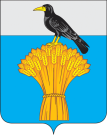  АДМИНИСТРАЦИЯ   МУНИЦИПАЛЬНОГО ОБРАЗОВАНИЯ ГРАЧЕВСКИЙ  РАЙОН ОРЕНБУРГСКОЙ ОБЛАСТИП О С Т А Н О В Л Е Н И ЕПриложение   № 1                                                                        к постановлению                                                                            администрации   района                                                                                         от 27.07.2021 № 688 пСвиридов Олег Михайлович- председатель комиссии, глава районаГревцова Наталья Владимировна - заместитель председателя комиссии, начальник отдела образования администрации районаРасулова Светлана Ивановна - секретарь комиссии, ведущий  специалист  отдела образования администрации района Члены комиссии:Члены комиссии:Абаева Ирина АлександровнаБердников Дмитрий Сергеевич- председатель Грачёвской  районной организации Оренбургской областной общественной организации профсоюза работников народного образования и науки РФ- старший государственный инспектор дорожного надзора ОГИБДД  МО МВД  России «Бузулукский» (по согласованию)Джалиев Максим Нормуканович- заместитель главы администрации по оперативным вопросамЗайцев Алексей Викторович- директор общества с ограниченной ответственностью «Управляющая компания Грачёвское жилищно-коммунальное хозяйство» (по согласованию)Михайловских Олег Викторович- начальник  отдела архитектуры и капитального строительства администрации районаНазаров Максим Викторович - директор муниципального унитарного предприятия «Благоустройство» Грачевского района (по согласованию)Селиверстов Юрий Парфирьевич- главный специалист ГО ЧСТрофимов Дмитрий Петрович-  начальник межмуниципального отдела МВД  России «Бузулукский» отделения полиции № 1 (дислокация с. Грачевка)  (по согласованию)Уколов Сергей Александрович - главный специалист отдела архитектуры и капитального строительства администрации районаШишкин Максим Владимирович- инспектор Бузулукского ОВО-филиала ФГКУ «УВО ВНГ России по Оренбургской области» (по согласованию)Приложение   № 2                                                                         к постановлению                                                                            администрации   района                                                                                          от 27.07.2021  № 688 п3 августа:1. МБДОУ «Ероховский детский сад»2. МБОУ «Ероховская ООШ»3. МБОУ «Старояшкинская СОШ им.А.П.Осокиной»4. МБДОУ «Старояшкинский детский сад»5. МБОУ «Новоникольская СОШ»4 августа:1. МБОУ «Ключевская СОШ»2. МБОУ «Подлесная ООШ»3. МБОУ «Ягодинская СОШ»4. МБОУ «Таллинская СОШ»5 августа:1. МБДОУ «Александровский детский сад»2. МБДОУ «Петрохерсонецкий детский сад»3.МБОУ «ВерхнеигнашкинскаяСОШ имени Власа Захаровича Иванова-Паймена»4. МБОУ «Русскоигнашкинская СОШ»16 августаМБОУ «Побединская СОШ»МБОУ «Петрохерсонецкая СОШ имени Гурия Ивановича Марчука»МБОУ «Грачевская СОШ»6 августа:1.МБДОУ «Грачевский детский сад №1»2.МБДОУ «Грачевский детский сад №2»3.МБУ ДО «ДЮСШ»4.МАУ ДО ЦРТДЮ